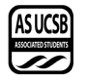 Senate AgendaAssociated Students3 March 2021Zoom Minutes/Actions recorded by: Maggie BoyleCALL TO ORDER by Tianna White , INTERNAL VICE PRESIDENT  at 6:33PMA) MEETING BUSINESSWe ask you to join us in acknowledging the Chumash Peoples, their Elders, both past and present, as well as their future generations.We would like to take this opportunity for us all to reflect on how the work we do here today, in our search for knowledge, our opportunities to teach, and every day, in our chosen fields, affects these lands and the peoples of these lands that we work with and research to protect.We acknowledge that this University system was founded upon exclusions and erasures of many Indigenous peoples, including those on whose lands this institution is located, the villages and unceded lands of the Chumash people.  This UCSB Administration has failed to faithfully and dutifully support the traditional custodians of these lands, Chumash people and Indigenous students, through their continued support of Mauna Kea.As we work together to prevent further damage to these lands and waters that support not only our livelihoods, recreation, lifestyles, research, and education, we remember that the Chumash peoples of this area have been separated from these lands, unable to maintain livelihoods as they should, unable to recreate traditionally, unable to maintain their traditional lifeways freely, and unable to have the same access to their lands that we are provided, to do their own traditional research and educate their future generations.The Chumash people are comprised of the descendants of Indigenous peoples removed from their Island of origin Limuw (Santa Cruz), Anyapac (Anacapa), Wima (Santa Rosa) and Tuqan (San Miguel), subjugated by 5 missions during Spanish colonization of the Central Coast, from Malibu to Morro Bay and inland to Bakersfield. The Villages, upon which this University sits, were a safe haven for maritime travelers. A place alive with trading, hospitality, and abundance. A place where knowledge of and from the surrounding areas, far and wide, was shared with all people of this place and its many visitors. A traditional place of sharing knowledge and education. A tradition this University has an obligation to remember.Many of the projects and research conducted by this University are within the traditional territory of the Chumash Peoples, and/or affect other Indigenous peoples in their territories and in spite of all of this, each Tribe, Council, Clan, and Band is working diligently to restore and continue their traditional stewardship practices on these lands and heal from this historical trauma.The damage that has been done and continues to be done by not sharing the true history and legacy in this place and others, and by the exploitation of the Natural Cultural Resources of these areas, can never be erased, there is no mitigation or research project that can make their communities whole again. But we can do better!As educators, friends, and allies, together, we can acknowledge the mistakes and atrocities of the past and move forward in remembrance and relationship with the local Chumash peoples and other Indigenous peoples, to facilitate their process of healing by making sure that our processes here make room for their Chumash and Indigenous voices to be heard, their Traditional Ecological Knowledge of these territories to be listened to and their peoples to be a part of the healing of these lands and waters, as well as themselves.This acknowledgment, though brief and in no way complete, demonstrates a commitment by this institution and their educators, to begin the process of creating a relationship with the local Chumash and Indigenous Communities and work to dismantle the ongoing legacies of settler colonialism.We come together today to acknowledge, stand up for, and give voice to, the unceded lands and waters of the Chumash and all their peoplesA-1) Roll CallA-2) Excused Absences  Dylan Martínez until 6:45 PMMOTION/SECOND: Tofft/PablaMotion language: motion to excuse Dylan Martínez until 6:45PMACTION: Vote: CONSENT  Vote Taken:  6:38  PMA-3) Acceptance of ProxiesB) External ReportsB-1) Chancellor’s Representative-B-2) UCPD Representative-B-3) GSA Representative-B-4) University Center Governance Board Representative-B-5) IVCSD Representative- C) New BusinessWinter 2021 HonorariaMOTION/SECOND: Mitchell/LeMotion language: motion to move Winter 2021 honoraria into immediate considerationACTION: Vote: CONSENT  Vote Taken:  6:39  PM030321-80 – A Resolution Supporting Considerate Modifications to Late and Retroactive Drop Policies	Huynh – Le HuynhWrote as a way to advocate for more academic leniency from the university/faculty regarding late/retroactive drops during this timeMain proposed modification we are suggesting are either increasing amount of late drops a student can do throughout their enrollment at UCSB or remove the limit for the time being Asking for certain criteria to remove from late drop petitionsAsking the Academic senate to be more understanding of the current financial, emotional, mental hardships that students are dealing with when considering these late/retroactive drop requestsImportant to take care of the students right nowShva Star (Student Sponsor)This is incredibility neededStudents have been disproportionately affected with pandemicThis is a resolution to support late and drops policiesSince students are working financially emotionally or unable to do anything emotionally, psychologically, physically, etc. For the students who need this support and need the accessibility for late dropsSituations have changed so drastically and they canResolution for the studentsEric Moon (Student Sponsor)Support for this resolutionAs someone who has worked with academic senate and more as someone who filed late drop for a class, hard to overstay the peace of mind that these office provideI could only imagine what others have to go throughExpanding these policies for all studentsMOTION/SECOND: Quintero-Cubillan/PablaMotion language: motion to move this resolution into immediate considerationACTION: Vote: CONSENT  Vote Taken:  6:43  PM030321-81 – A Resolution in Solidarity with the Chumash People and Protestors, and Condemnation ofthe Proposed Development of San Marcos Foothills and Logging of Pine Mountain	Halder – Quintero-CubillanHalderTry my best personally to speak on this If you are not aware there have been protests at the San Marcos Foothills because of the housing development project posed thereA lot of the Chumash people have expressed concerns about the environmental and also is general disrespect and degradation of sacred lands so dance with this resolution touches uponAdditionally there's Pine Mountain and project proposed which would also be in the same way harmful Directing us to while not only acknowledging that but also signing on to the letter condemning that project but if we're going to do a land acknowledgement every Senate meeting and talk about how we support native students and native voices this is a clear example of how we actually need to do that Quintero-CubillanWant to state the importance of this resolution and realistically standing in solidarity with Indigenous people Indigenous people on campus make up 1% of the population. In the United states, we make up closer to 1.4% This is literally a direct result of colonization and the genocide of our people My people greeted Christopher Columbus we were first Indigenous people group to encounter and during colonization this legacy has left long lasting impacts all of us whether it be undergoing paper genocides and the erasure of my culture my people or whether it be the continuation of cultural genocide through the desecration of the ancestral villages of the Chumash and their sacred sitesSan Marcos foothills is represented of this, there is an ancestral site of the Chumash there because they simply want to construct a multi-million dollar homes is not only anti-Indigenous but really just ignorance towards our existence and this is not to say that all Indigenous people are similar but we are shared in the struggle that is to be Indigenous in a colonial-Imperial nationI want to reflect on the land acknowledgement we read every Senate meetings and for the standing committees as wellThe Indigenous people of this land, the Chumash originate from their islands of origin Limuw, Anyapac, Wima, and Tuqan then crossed over to the main land and then had to encounter subjugating from the Spanish I cannot tell you how harmful and how devastating this isWhen I think about my own personal history and the impact that colonization has had on my family and myself it is the erasure of my culture, the erasure of my people, and intergenerational trauma that is held in my body and how the work I do no matter how much will not uplift my people from where we are I can only do the work in hopes that our condition improves I've spent four days on that mountain protesting and standing in solidarity with my Indigenous siblings I have met with the travel costal band of the Chumash nation and the soon to be elected vice chair who is currently the tribal liaison to UCSB Mia Lopez The Chumash has taken us in whether or not you acknowledge that because you are on Chumash land and because when you attend this University you benefit from the destruction, the desecration and the ignorance to their existence because we thrive here that cannot be underscored The labor that we receive from and that we were able to benefit from is directly from them as Indigenous peopleThe least we can do and I really do mean the least is pass this positional statement that has little to no impact besides a symbolic move of standing in support and literally the preservation of what little land is left When you when you look at Santa Barbara, Goleta, IV and see how developed this land is, know that it is developed because their land was destroyed and that we have altered the balance of what it means to be an Indigenous person and that we have essentially erased the true meaning of this land and the true history of this landMost people do not know that what is currently UCSB has been heavily terraformed There used to be an island here that held a village of the Chumash UCSB alone stands on 3 sacred villages and sacred sites and a burial ground What is now the University center or the UCen sits on a Chumash burial ground I want us to take that into consideration when we thrive here and benefit from here when this institution especially for those students of color who have been harmed, acknowledge that fact that while this institution has harmed you are benefiting off of the backs of Indigenous people who this university has erased The continuation of this is the erasure of a culture and a erasure of a people and once we lose them we cannot go back My people have been erased from the history books I don’t want that for any other Indigenous peopleWe deserve being acknowledged for existence I don’t have a doubt we would pass this but want the senators who live in Goleta, in IV, and SB to show up when they are arresting Indigenous women and girls that isn’t okayPlease take the time to look up missing and murder Indigenous women and girls and two-sprit folk are being killed at the hands of the state, at the hands of men, at the hands of our peers who don’t view us as human When over 90% of Indigenous women will face some type of domestic or sexual violence in their lifetime and we refuse to speak about it at the hands of things like this where you may not see the connection between development and violence against women but it is there and when we don’t speak about this we are erased and we justify their death and we ignore them and we allow them to disappear When you pass this as a senate which I know that we will, go out there go onto the ground feel the connection you have to this earth in this place in this beautiful place that we call home and stand up for the Chumash and stand up for all Indigenous people and I do mean all Indigenous people   MOTION/SECOND: Huynh/MitchellMotion language: motion to move this resolution into immediate considerationACTION: Vote: CONSENT  Vote Taken:  6:52  PM030321-82 – A Resolution Supporting Increased Library Services in Isla Vista Pabla – HuynhPablaName speaks to what it is aboutWe believe that having tangible resources is important to educationIncreased library services in Isla Vista is essentialWe are just calling for library resources to be available to all residences in IV not just UCSB students that would include families, kids, SBCC studentsKnowledge is power and everyone deserves that access to an educationHuynhIn IV, a lot of families do not have transportation and the closet library is on Fairview and not walking distance Since beginning of pandemic Davidson and most of its resources has been closed and I feel that has taken a major toll in broadening knowledgeMOTION/SECOND: Kolbe/Martínez Motion language: motion to move this resolution into immediate considerationACTION: Vote: CONSENT  Vote Taken:  6:55  PM030321-83 – A Bill to Update Lobby Corps Legal Code 	Kolbe – CohenKolbeUpdate legal code to include senatorial responsibilitiesInclude liaisonsMOTION/SECOND: Martínez/HalderMotion language: motion to table this bill until the next meetingACTION: Vote: CONSENT  Vote Taken:  6:56 PM030321-84 – A Resolution Acknowledging the Heightened Need to Support and Uplift All DisabledStudents	Star – SchaeferStarStudents with disabilities have been disproportionately affected by the COVID-19 global pandemic which is a major concern considering that disabled students make about approximately 13% of the student population but are largely underrepresented and disregarded with their concerns, accommodations, and considerations from TAs, professors, and departmentsSo this resolution is to help uplift and support our disabled students on campus who might feel guilted, who might feel bad, worried and have increased senses of anxiety, stress, fatigue, etc due to this pandemic and the stresses that have been compounded due to it especially since CAPS is usually and perpetually filled and overbooked and many students are waitlisted indefinitely to some extent So this is just a resolution to help support them and give power to disabled students so that they can have the best academic experience possible because they deserve it Students with disabilities disproportionately affected by pandemicSchaeferThis resolution to help disabled students know that AS stands in solidarity with them and recognizes their heightened need for supportFor the senate and other listeners I did meet with the DSP staffer about this resolution thingsIncluded things they noticed in the association and UCSB as a wholeMOTION/SECOND: Huynh/MitchellMotion language: motion to move this resolution into immediate consideration ACTION: Vote: CONSENT  Vote Taken:  6:59 PM030321-85 – Resolution to Add Standing Policy 38 to AS UCSB Legal Code	Pabla – BagulPablaHope you had time to read the resolutionYield time to student sponsorsTyler Barth This resolution was written in consultation with my officeIt was read over by the chair of elections board and Marisela The idea behind it was to address potential discrepancy that could be seen in the letter that we wrote to the UC Office of the President and then with elections for language in the promissory agreement so we're kind of just trying to smooth things over before we get to the spring general elections which would explain the timely nature of this resolution in the first place We really wanted to put this into policy as soon as possible and I can expand on my policy memo later on if anyone has any questions about that but it kind of is follows in line with what I emailed to you also I hope you all got a chance to read it Juan MunozWanted to clarify the reason passage of the bill updating section B subsection four of the elections language where you know we dealt with the Senate residency requirements for the upcoming year and the uncertainty about COVID still being effective next year In this policy memo was set out in appellate process and just laying out exactly how it is the people who might not agree with their status of eligibility as an on-campus senator and how they can go about appealing that decision If it so happens that they don't agree the elections board decision, they can go ahead and as outlined in the memo appeal to judicial council and resolve the issue there As Tyler alluded to about UCOP letter that was drafted by our office and then approved by the UCOP legal council in that letter we had essentially said that when and again this is approved by them that's when somebody starts there is senator candidacy process they would waive the rights to any remedial action and abide by the elections code ruling on their eligibility as an on campus senator or notBut the thing that we really want to leave up to judicial council and not decided ourselves as an office is whether or not that language of waiving the right to appeal is going to be binding or not in this situation even though the elections board language says similar things but not exactly the same thing and the UCOP language that was approved said that they do waive that right to appeal so that was the goal in this policy memo If you all want to read into it get back with any further questions before you really make a decision we completely understand that and we look forward to hearing from you guys soon PugalMentioned that waiving rights to appeal can you elaborate on that?Juan ResponseWe had initially drafted a letter saying that when someone says they are going to live on campus next year, this is in situation that COVID is no longer a factor and back to full in person capacity, that they would abide by the residency checks stating that they are living where they said they were on-campus if they don’t pass those checks they will be removed from their position and won’t be able to appeal it, that was language approved by UCOP legal councilThen the language from elections board that we don’t disagree with is that they will be removed but didn’t specify the appellate process that our office drafted and was approved by UCOP legal councilOutline that there is appellate process and the ultimate decision if they remain eligible will be from JCNot creating the appellate process but outlining how people will go about it in the futureQuintero-CubillanPoint of clarification Do we have to table this because it is a standing policy and goes into our bylaws?Pabla It is a resolution so it could be passed within the weekIVPHolly can it be passed or does it have to be tabled?HollyIt can but I think it is anything changed to bylaws have to be tabledIVPReceived confirmation that it can pass because it is a standing policy and a resolution MOTION/SECOND: Quintero-Cubillan/Martínez Motion language: motion to move this into immediate considerationACTION: Vote: CONSENT  Vote Taken:  7:06 PM030321-86 – A Resolution Providing Emergency Financial Support to the Financial Crisis Response Team	Quintero-Cubillan – RomanQuintero-CubillanIt allocates funding for financial crisis response team which is responsible for additional safety net programs such as support for housing and food security programs one of the subcommittees to broader basic needs resources which is a conglomerate of representative sources on campusThis resolution allocated $70,000 to financial crisis to assist these programsReason why allocating $70,000 because we met with representative from their office we were told they are spending money that is not at their disposable They are spending money that is allocated for the following year so when we transition next year more residents in IV, there will not be enough money or supportBest maximizing the power this association has because a lot of the power we have is the money we possess it is to allocate this money to on-campus and existing networks of resources but can best do this work on behalf of the Association Since July 1st the financial crisis response team has spent $100,000 solely on direct relief toward students and a lot of this money is digging into next year's budget nextFinancial crisis response team has a monthly expenditure of about $20,000 to $25,000 so because any money that we allocate them as an Association will return to our accounts by the end of the fiscal year we are estimating that every time the fiscal year ends we will be able to hold off this program and to support this program and enough to ensure that they will be able to enter the next fiscal year and but the knocks on it can also continue to support them RomanWe decided on $70,000This is specifically coming from the OSL and SIOP and sport team fundTarget these funds because OSL fund has thousands of dollar it would not really be affected, SIOP is directed toward brining high school students on campus but because we are remote hat hasn’t occurred and with sports teams they aren’t going into championships and we haven’t funded anyComing from those allocations because they are not being utilizedMOTION/SECOND: Martínez/Slater Motion language: motion to move this resolution into immediate considerationACTION: Vote: CONSENT  Vote Taken:  7:11 PMMoved here at 7:47PMWorking groupQuintero-CubillanBecause Senator Roman was waiting for critical response from Basic Needs task force we were not able to meet 11AM deadline we wanted to introduce this resolution, A Resolution Allocating Necessary Funding for the UCSB Rapid Rehousing ProgramThe funding would be $25,000 from Senate UnallocatedFurther initiatives in this task force in the same family of the financial crisis response teamAllocate $25,000 to the Basic NeedsRapid rehousing program Use of purchasing and delivering groceries for students who are immunocompromised or isolatingAllocating housing vouchersPotential house students up to a month in TropicanaAvoiding housing students together had to spend 90k which came from the housing voucher line item Basic needs task force spent $41,000 in fiscal yearIVPAre the funds coming from senate unallocated?Quintero-Cubillan ResponseCorrectRomanThere is a little over $50,000 in that fundHuynhThe financial crisis team funding, isn’t that from senate unallocated?Quintero-Cubillan ResponseNo HuynhHow much longer do we only have $50,000 when it refreshIVP ResponseSenate unallocated y’all do a project spring quarter typically or pull from it if you have a project as a senator haven’t capped into unallocated but will be here for rest of our term and reset in July for next senateQuintero-CubillanChose this number because couldn’t pull form other funding didn’t have time to go through F&B pulling from SIOPBut we did have access to senate unallocated and can reallocate money if the senate specifically needs additional funding in springFunding trends for senate unallocated there would be no requests that would exceed the amountWon’t exhaust senate unallocated by the end of our termMOTION/SECOND: Huynh/Le Motion language: motion to add A Resolution Allocating Necessary Funding for the UCSB Rapid Rehousing Program onto the agendaACTION: Vote: CONSENT  Vote Taken:  7:57 PM030321-87 A Resolution Allocating Necessary Funding for the UCSB Rapid Rehousing Program	Quintero-Cubillan – RomanMOTION/SECOND: Schaefer/Halder  Motion language: motion to move this resolution into immediate considerationACTION: Vote: CONSENT  Vote Taken:  7:58 PMD) PUBLIC FORUM-Hanrui Feng (Global Gaucho Commission update)I am the Chair of GGCWe held our own cooking competition eventGave out a total of $100 gift cardsHRB is applying to do similar event and their member have come to our meeting to discuss more detailsInterviewed by International Student Advisory boardCreate reports later to let UCSB community know about international student experienceCollaborating with the interns at Health and wellness and CAPS Help them promote those workshops and services that they are providing Helping AS Trans and Queer Commission to interview international students part of the LGTBQWe sponsored two events for the Indian Student Association COVID-19 financial aid for international students, will be sending out application beginning of next quarterPreparing for recruitments and chair election for next school year, this process will start next quarterHumberto Rico and Abraham Del Rio Castillo (IVCRC update)One of the projects we worked on was IV week4 online events; game night for undocumented folks, regular game night, student, movie nightFunded projects and eventsIVRPD making decorating valentine cookiesContributed $51,000 to 5 different projects this quarterIVTU relief grantDiabetes clinic online event invited people to the community how to maintain their healthHealth and wellness ambassador program, masks in IV and cleaning supplies in IVGaucho creative marketing program; boost local businessesHad event week 7 food distribution project happy finally able to have food distributed to 4 locations: Americorp, Good Samaritan, St. George Youth Center, St. George ChurchQuintero-CubillanY’all listed amazing projects, do they intend on continuing into spring quarter?Humberto ResponseIV-week was the first time we did online, we are hoping to extend project in spring quarter, but it will be something resembling IV weekFood distribution project we had trouble executing it, so we are hoping to do a clothing distribution project Lot of projects going to be similar for next quarter but tweaked around a bitQuintero-CubillanIV Community Food Pantry offer food throughout the entire week, and textbooks and clothing, they would be an amazing partner Children’s park is largely IV family who are predominantly low income and LatineThey operate largely out of the labor of the student organization MUJER Kai Morquecho (EJA update)I am the Co-chair for EJAWeek 2 of winter was the QTBIPOC space with the support of the RCSGD that was centered on healing our relationship with mother earthParticipate and conducting a workshop at the Social justice conference on visionary fictionTgif funding to start a mentorship program under EJA which is still to be decidedWorking on streamlining funding request funds to make it easier for OSL groups to request fundingWorking on modes of resilience IG live and compilation of books, podcasts, playlistsJeremy Francoeur (Coastal Fund update)I am the chair of Coastal fundThis quarter we were requested $180,000 in major grants which we chose to fund 14 major and 8 minor grants which totaled to $152,000Some projects we decided to fundUndergrad project to establish native bee population gardens on campusGrad project studying affects olivine and other mineral enhancement on marine plankton speciesSecured funding for subscription grantFrances Woo (Living History Project Update) Did a guest presentation for a research justice classWorking on compiling grad student virtual presentation Research targeted toward grad student research justice focused and done by marginalized communitiesBecause we had to adjust workshop processImplementing stipend earningWorking on overall pay changes within our structured hourly wages and keeping stipend Working on internal research Alyssa Young (Zero Waste Committee update)Public outreach coordinator taking spring quarter off academicallyActive in the as sustainability coalition, collaborating with CAB, COSWB, and Commission for Marginalized GendersFunded an event that is called Liter free IV student volunteers pick up trash in IVSpend up to $3,000 of our budget for grants to accept future applications on a rolling basisEssay and art competitionsBerise Limon (CALRPIG update)Intern 100% renewable energy campaignWe signed up 400 new members this winterPast Monday went to capitol virtually to lobby for 100% renewable energyLobby about 70 assembly membersColin Wu and Olivia Garcia (CAB update)Hi we are the CochairsCollaboration that Alyssa mentioned with COSWB and ZWC Going to do a mass production of care packages to UCSBThe care packages will include items like soap bars, face masks, menstrual products Pack beginning of spring and shipped out middle to end of next quarterWe had two general meetings 100 participants Provided Grubhub gift cards to attendeesGuest speakers from local organizationsRepresentatives from Asian resource center to talk about the rise in anti-Asian attacksFunded health and wellness public health ambassador program Planning for volunteer week happening in spring quarterAlex Young (IVTU update)Case working statistics, we had 42 consultations this quarterFor LRC and IVTU, 71% appointments were initial and 56% appointments were landlord tenant basedCase working program, working shadowing and having their additional case working hoursWorking to establish framework peer-to-peer programIVTU Emergency fund opened this quarter closed last week with help from IVCRC and public safety commissionApproved 321 applications and allocated around $49,050 for direct aid to studentsAs of current we have paid out under $28,000 to studentsEmotional support animal workshopWorkshop on privacy rightsFreshman success guide adjust to IV and housing in IVFacebook groups Doing outreach with Daily NexusWorking on recruitment video for IVTUNew website coming up really soon within next two weeks or soRatemyiv rental coming up this spring be able to review landlords and propertiesCompleted budget packetHere to help you with your issuesPugalWhere can we access that guide for housing?Alex ResponseOn our website publish link in our Facebook and at ivtu.comEthan Bertrand (IVCSD Public Safety)Brief announcement Since last year lot of focus on how we equitability Develop community survey all iv community members communicate how they feel about safer and interaction with law enforcement and that equity is moving forward in our communityEncourage everyone to fill out the surveyUnderstand how community memebrs feel and make a difference in creating changed and we have better outcomes for community members of color and other people from marginalized communitiesInvite you all to participate in the surveyDaniel Segura (TQComm update)Pride kicking off in spring quarter which is a bulk of our work this quarterPlease help me out with boosting social media updatesWe have been utilizing lot of our fees to put on to our communityShoutout to our community coordinator leadership keeping to TQ community togetherWant to highlight the importance for younger queer and trans studentsMessages from folks who aren’t feeling safe at homeReaching out to local high schools LGBTQIA students who are in high school or community collegeOutreach Ongoing art event Winter retreat that is virtual solidity events for springCovid19 task force grant alongside La Familia de Colores Off campus senators for AS in IV if you are still interested please send me a message only Senator Perez didTaylor Tait (EAB Quarterly Report)Senate liaisonHeld first earth day webinarIV earth day will be on April 24 virtuallyImplement guest working groups, coastal fund,Continued working coalitionSocial events; paint nights, movie nights, game nights,Bee SchaeferNew developmentLet you all know found out physic departments aren’t completing incompletesEspecially those who are in unusual circumstancesC or higher can’t request these incompletesTime where leniency is most important it is being taken away Urge senators to research into departments what they can do what policies are changing This is hurting studentsMOTION/SECOND: Quintero-Cubillan/SchaeferMotion language: motion to add a 5-minute working group to new businessACTION: Vote: CONSENT  Vote Taken:  7:47 PMMOTION/SECOND: Quintero-Cubillan/SchaeferMotion language: motion to suspend orders of the day and move into new businessACTION: Vote: CONSENT  Vote Taken:  7:47 PME) Acceptance of AgendaMOTION/SECOND: Quintero-Cubillan/SchaeferMotion language: motion to accept the agendaACTION: Vote: CONSENT  Vote Taken:  7:58 PMF) Consent Calendar-   G) Action ItemsG-1) Immediate ConsiderationWinter 2021 HonorariaMOTION/SECOND: Slater/MitchellMotion language: motion to pass Winter 2021 Honoraria ACTION: Vote: CONSENT  Vote Taken:  7:59 PM030321-80 – A Resolution Supporting Considerate Modifications to Late and Retroactive Drop Policies	Huynh – Le MOTION/SECOND: Schaefer/PablaMotion language: motion to pass A Resolution Supporting Considerate Modifications to Late and Retroactive Drop PoliciesACTION: Vote: CONSENT  Vote Taken:  7:59 PM030321-81 – A Resolution in Solidarity with the Chumash People and Protestors, and Condemnation ofthe Proposed Development of San Marcos Foothills and Logging of Pine Mountain	Halder – Quintero-CubillanMOTION/SECOND: Mitchell/HuynhMotion language: motion to pass A Resolution in Solidarity with the Chumash People and Protestors, and Condemnation of the Proposed Development of San Marcos Foothills and Logging of Pine MountainHalderClarify that passing this is signing on the letter MitchellHow do we access can you put the petition in the chat?Halder Responsehttps://docs.google.com/forms/d/e/1FAIpQLSchr4I96a-koftK-ZUSDRrs2iPgbscBXQ8CPyqwLOvgRWPWtQ/viewform ACTION: Vote: CONSENT  Vote Taken:  8:01 PM030321-82 – A Resolution Supporting Increased Library Services in Isla Vista Pabla – Huynh  MOTION/SECOND: Tait/PerezMotion language: motion to pass A Resolution Supporting Increased Library Services in Isla VistaACTION: Vote: CONSENT  Vote Taken:  8:02 PM030321-84 – A Resolution Acknowledging the Heightened Need to Support and Uplift All DisabledStudents	Star – SchaeferMOTION/SECOND: Pabla/TaitMotion language: motion to pass A Resolution Acknowledging the Heightened Need to Support and Uplift All DisabledACTION: Vote: CONSENT  Vote Taken:  8:02 PM030321-85 – Resolution to Add Standing Policy 38 to AS UCSB Legal Code	Pabla – BagulMOTION/SECOND: Le/TaitMotion language: motion to pass A Resolution to Add Standing Policy 38 to AS UCSB Legal CodeStarOne portion says if we return back to normal function residency check in week 2 or if we are remote all year and not enough time to have students time to moveApprehensive on the timeframe it gives because it is unrealisticPabla ResponseTaken from previous bill that was passed and that is referencedWe didn’t write that was already passed didn’t want to pass anything new that was accepted a while agoPugalWith the question Senator Star said, how would residency checks work for spring?Pabla ResponseSomething up to elections boardWhat it is that end of week2 that is the more concrete version and other that says beginning of quarter depending on how elections board Written that because it was more specificACTION: Vote: CONSENT  Vote Taken:  8:06 PM030321-86 – A Resolution Providing Emergency Financial Support to the Financial Crisis Response Team	Quintero-Cubillan – RomanMOTION/SECOND: Tait/StarMotion language: motion to pass A Resolution Providing Emergency Financial Support to the Financial Crisis Response TeamACTION: Vote: CONSENT  Vote Taken:  8:07 PM030321-87 A Resolution Allocating Necessary Funding for the UCSB Rapid Rehousing Program	Quintero-Cubillan – RomanMOTION/SECOND: Huynh/SchaeferMotion language: motion to pass A Resolution Allocating Necessary Funding for the UCSB Rapid Rehousing ProgramACTION: Vote: CONSENT  Vote Taken:  8:07 PMG-2) Old Business-       021721-72 – A Resolution of Clarification in Relation to the Suspension of A.S. Financial Policies Amidst COVID-19 Pandemic	Roman – Quintero-CubillanMOTION/SECOND: Mitchell/HuynhMotion language: motion to pass A Resolution of Clarification in Relation to the Suspension of A.S. Financial Policies Amidst COVID-19 PandemicACTION: Vote: CONSENT  Vote Taken:  8:08 PM022421-78 – A Bill to Update the Legal Code of the Associated Students Office of the President	Huynh – Le Schaefer- motion to pass this bill- rescindedHuynhThis is not ready to be passed yetMOTION/SECOND: Huynh/PablaMotion language: motion to table A Bill to Update the Legal Code of the Associated Students Office of the President till the next meetingQuintero-CubillanIs this being tabled in regards to mental health town hall and the conflict?Huynh ResponseStudent sponsor mental health commissioner regarding ASOP and added in update to work with PMHC and work with them they are both going to meet tomorrow and see if bill needs to be modified wanted to table it not sure if it would be readyRomanClarify tabling again wouldn’t be indefinitely?IVP ResponseI believe it’s the thirdHolly MayesTianna it’s after the third time it would be table indefinitelyACTION: Vote: CONSENT  Vote Taken:  8:11 PM022421-79 – A Bill Expanding the External Affairs Committee	Quintero-Cubillan – KolbeMOTION/SECOND: Schaefer/RomanMotion language: motion to pass A Bill Expanding the External Affairs CommitteeACTION: Vote: CONSENT  Vote Taken:  8:12 PMH) Recess-MOTION/SECOND: Schaefer/PablaMotion language: motion to enter a 7-minute recessACTION: Vote: CONSENT  Vote Taken:  8:12 PMMOTION/SECOND: Mitchell/StarMotion language: motion to bring us out of recessACTION: Vote: CONSENT  Vote Taken:  8:20 PMI) ASUCSB ReportsI-1) Administrative Committees-I-2) Boards and Commissions-I-3) Unit Reports-I-4) President’s Cabinet Report -Tyler BarthWanted to thank everyone passing the standing policyImportant to preserve the right to due process I didn't want my words or elections boards words to get misconstrued and that people's removal from their role as an on campus senator to be the final decision I still wanted to allow for that that room for them to appeal their case if they deem it necessary through the judicial council which is now possible since new members have been appointed So I first wanted to ask if there are any questions while I'm here of the policy memo that I sent out via email  Suggest that be entered into minutesFor full policy memo, please see Exhibit ASchaeferCan we email you later?Tyler ResponseYes of courseI-5) Executive Director’s Report-I-6) Executive Officers’ Report -      	President      	Internal Vice President Tianna WhiteHonoraria approved todayRetroactive coming up in early springIn terms of senate calculated honoraria with budget hearing attendance; $15 deduction if there was notice, $20 deduction if there was no notice, also took into account $5 for list in terms of getting your office hours on time and BCU formsSame criteria I conveyed to you all last weekSpring retroactive honoraria week 1 or early week 2      	External Vice President of Local AffairYasamin SalariBeloved community has been working on mask van project since over the summer which ha finally came togetherGet car washed and start spring quarter and have that driving around IV throughout the weekDistribute mask, thermometers and info about COVIDMasks ordered few weeks ago, they arrived last weekDistributed through Pardall center, the masks have a nose pinch and are adjustableEVPLA office partially funding Reel Loud Film festivalSent out mold survey last week over 400 response and attached pictures to thatComprehensive report and present that to countyPlanning for DeltopiaPlanning meeting tomorrowFew different efforts going on besides what Program board is offering on Saturday nightWill update what we decide to do and other entities are doingEVPLA office in collaboration with SAG and Public Safety commission on doing a COVID-19 town hall, probably week 3 of spring quarterMitchellWhen it comes to Deltopia, are you at liberty going to the community plans the EVPLA office has been coming up with?Yasamin ResponseStill in the works Had a meeting with Marisela todayTwo different meetings tomorrowTalk more about it after we meet but as a whole the no in-person planning due to COVID-19 restrictionsWe are taking different precautionary measures so people aren't partying and creating super spreader eventsSchaeferDeltopia budget put those fences on El Colegio Rd and not do that and use funding elsewhere?Yasamin ResponseFencing comes from university not a EVPLA thingIn conversation with Marisela, mentioned they are going to treat this Deltopia every other Deltopia they are going to Admin level decision it is not our officeOther restrictions like festival ordinance, parking restrictions Meet with foot patrol and UCPD to discuss things with parking restriction and noise ordnanceWhere was picture of van?I think UCSB Housing tweeted it but I can find out where original picture is and send it to you.      	External Vice President of Statewide Affairs      	Student Advocate General        I-7) Senator Representative Reports-IVPPlease fill out BCU forms      	I-8) Administrative Reports-J) Committee Reports      	J-1) Standing Committee on Finance and Business-      	J-2) Standing Committee on External Affairs-Quintero-CubillanDoing lot of work in regards to our research and advocacy branchOn queue to release under 10 policy briefsFor starting week 6 that is good outputBill passed today bringing on marketing and media coordinatorCreating graphics making it consumable for students and our communityFuture projectsOr federal policy analyst will be looking at Double the Pell campaignEVPSA and Lobby Corp House resolution 224 which will include gender identity and sexual orientation into what is considered like civil rightsWill ford federal projections to queer and trans peopleHousing insecurity how housing in L.A., S.F. and IV will look like in the futureSince as a state and locally are facing a housing crisisPotential coverage within further raises within the stateThings the UC and UCSB policy analyst have been looking into Budgetary concerns with the UCs How it has been impacted by COVIDPossible budgetary cuts to student affairsEncapsulates all student resources on campus like CAPS, student health, and  cultural resource centers.Already released a policy brief on this topic and look forward to continuing thatUnder the tenure of me as chair for the committee, we also created a subcommittee Policy analyst, committee members, and specifically have policy analysts and me as chairWe have an open space to tinker and work with these policy briefsBCUs into our advocacy, reaching out to advocacy based BCUs specific issues are being represented within the committee and being covered by these policy analystsLooking into the futurePrison labor by the UC, benefited from prison labor, all constructed via prison labor, purchased them from a corporation that utilizes prison laborSome projects looking into feel free to reach me esmeraldaquintero@ucsb.edu or attend our committee meetings tomorrow at 10AM last meeting We will be resuming week 1 of spring      	J-3) Standing Committee on Internal Affairs-SchaeferWorking on uplifting AS and internal functionsWorking on new projects, one of them is making recommendations to outdated legal codeThere are things in legal code that hasn't applied in years and doesn't exist within our association anymoreWe will present those update next quarterGave remainder of our budget to COVID-19 task force	J-4) Standing Committee on Basic Needs-      	J-5) Group Project and other Temporary Committee Reports- K) Minutes and Allocations:      	K-1) Senate MinutesSenate 2/24 2/10MOTION/SECOND: Huynh/BagulMotion language: motion to bundle and approve the Senate minutesACTION: Vote: CONSENT  Vote Taken:  8:37 PMK-2) Administrative Committees MinutesUCEN Gov Board 2/22COVID-19 Task Force 2/18 2/25Office of the Controller 3/2MOTION/SECOND: Mitchell/BagulMotion language: motion to bundle and approve all Administrative Committee minutesACTION: Vote: CONSENT  Vote Taken:  8:38 PMK-3) BCU MinutesSCORE 1/15 3/1T&Q Comm 2/23ZWC 2/23CMG 2/24CFF 2/24COSWB 2/24IVCRC 2/24IAC 2/24HRB 2/24CoC 2/25PMHC 2/25TSA 2/25IVTU 2/25	IVTU Internal 2/22IV Arts 2/26CODE 3/1EJA 3/1EAB 3/1ASPB 3/1Elections Board 2/19 2/26CoVo 3/2Coastal Fund 3/2SIRRC 3/2MOTION/SECOND: Mitchell/SchaeferMotion language: motion to bundle and approve all BCU minutesACTION: Vote: CONSENT  Vote Taken:  8:39 PMK-4) Standing Committee MinutesF&B 2/16 3/2External 2/22 2/25 3/1Internal 2/25MOTION/SECOND: Schaefer/BagulMotion language: motion to bundle and approve all Standing Committee minutesACTION: Vote: CONSENT  Vote Taken:  8:40 PML) AppointmentsOffice of the President 	Resignation of Tyler Ferguson as Executive Assistant MOTION/SECOND: Schaefer/HalderMotion language: motion to accept the resignation of Tyler FergusonACTION: Vote: CONSENT  Vote Taken:  8:40 PMM) Discussion ItemsN) RemarksO) Adjournment
MOTION/SECOND: Star/LeMotion language: motion to adjournACTION: Vote: CONSENT  Vote Taken:  8:50 PMNameNote:absent (excused/not excused)arrived late (time)departed early (time)proxy (full name)NameNote:absent (excused/not excused)arrived late (time)departed early (time)proxy (full name)Adam Bagul PresentAlexandra PerezPresentYuval Cohen PresentSurya PugalPresentCatherine Flaherty PresentEsmeralda Quintero-CubillanPresentAnusikha HalderPresentEmanuel Roman PresentKarsten KolbePresentKatrina SaclutiPresentPhillip HuynhPresentBee SchaeferPresentNathan LePresentHayley SlaterPresentDylan Martínez Absent (Excused until 6:45; Arrived at 6:45PM)Shva StarPresentKaitlyn MedlandPresentTaylor Tait PresentDaniel MitchellPresentJackson Tofft PresentAhura NezhadPresentEileen Tran PresentFabian Oseguera PresentAimee WangAbsent  (excused for the entire quarter)Gurleen PablaPresent